11/08 RM 03769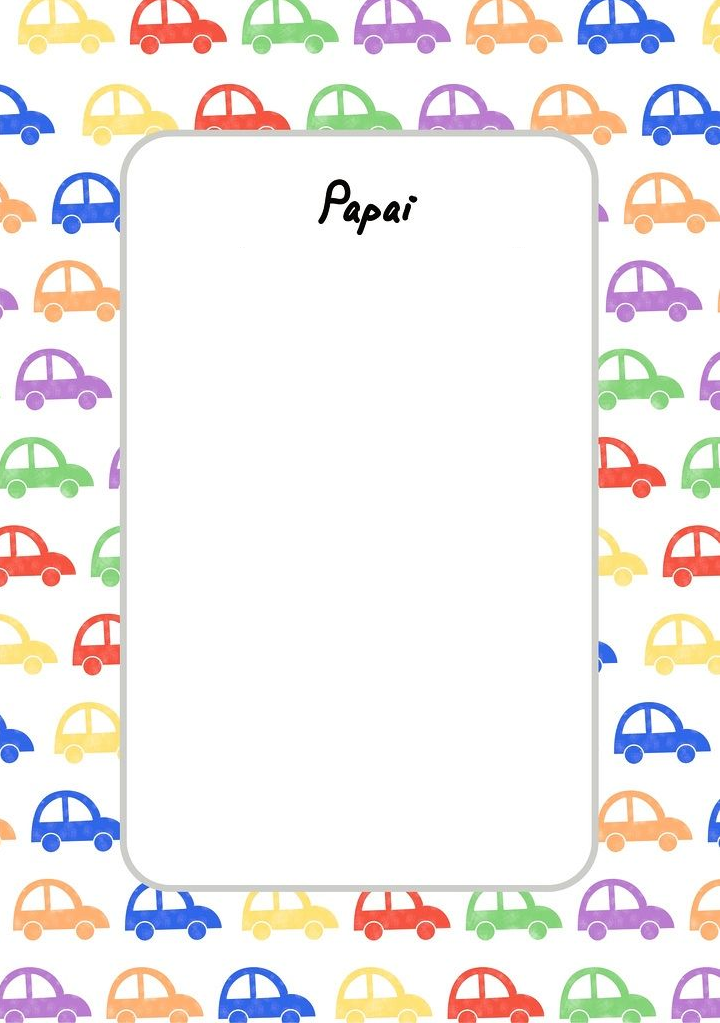 